Exploring Opportunities to Increase Therapy IntensityKnowledge Exchange Idea: Key Contact Information (name & email):Facility Name:  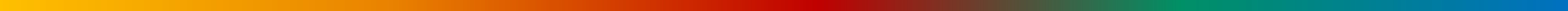 What we did and why:Outcomes and feedback:Lessons Learned: 